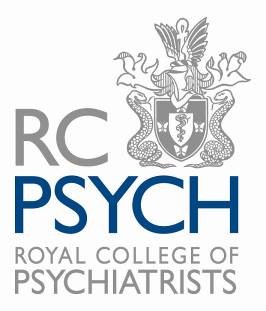 Diversity Monitoring FormThe Royal College of Psychiatrists is committed to the active promotion of equal opportunities in employment. It is committed to recruiting, retaining and developing a workforce that reflects the diverse communities we serve. The College’s core values, Courage Innovation, Respect, Collaboration, Learning and Excellence aims to foster a working environment that respects and values diversity; and ensures equal opportunity for all.It is therefore important that we monitor and analyse diversity information so that we can ensure that our HR processes are fair, transparent and promote equality of opportunity for all types of staff, whether they are employees or workers. We appreciate that providing this information is voluntary, however it will always be treated in confidence, and it will allow us to run more successful recruitment exercises in the future and ensure that they are fair for all. Any information you provide in this form:Will be used by the human resources department for statistical purposes onlyWill not influence the assessment of your application and will not be seen by anybody directly involved in the selection processNo information will be published which allows any individual to be identified.We would therefore be very grateful if you could complete and return this diversity monitoring form along with your Application Form by email to HRrecruitment@rcpsych.ac.uk quoting the job title in the subject line.AGEWhat is your age? Please mark ‘X’ in one box onlyETHNIC ORIGINGENDERPlease state your gender:SEXUAL ORIENTATIONPlease mark ‘X’ in one box only:RELIGION OR BELIEFWhat is your religion or belief (including non-belief)? Please mark ‘X’ in the box below as appropriate.Thank you for completing this form.The College will process the personal data that you have supplied on this application form in accordance with the terms of the privacy notice for job applicants, which has been made available for you to download from the website as part of this recruitment process. The College will only process your personal data where it has a lawful basis for such processing. JOB APPLIED FORPatient Representative and Carer Representative x2 (in total)Working Together Oversight Group (Chief Executive’s office)£140 per day3-Year Fixed Term ContractCANDIDATE NUMBER (IF APPLICABLE)16-2425-3435-4445-5455-6464+ASIANBangladeshi	______		            Pakistani		______Indian		______		            Chinese                  ______British		______		            Other                     ______Any other Asian background – please describe: BLACKAfrican			______	            Caribbean		______British		______	                       Other		______Any other Black/African/Caribbean background - please describe:MIXEDWhite and Black African    ______		White and Black Caribbean	______White and Asian               ______		Other                                 ______Any other Mixed background – please describe:WHITEBritish                             ______		Irish                                  ______	Gypsy/Traveller                ______		Other                                ______	Any other White background – please describe:OTHERWhite Arab                      ______               Black Arab                        ______Any other ethnic group – please describe:F. Prefer not to say □Female 	MalePrefer to describe myself asPrefer not to say(A)Bi-Sexual(B)Gay woman/lesbian(C)Gay man(D)Heterosexual/straight(E)Other(F)Prefer not to sayAgnosticAtheistBuddhistChristian (all denominations)HinduJewishMuslimAny other religion or beliefSikhMuslimPlease specify below, if you wish.Prefer not to say